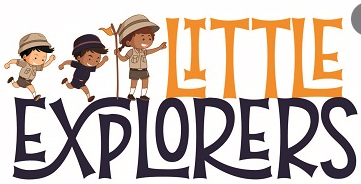 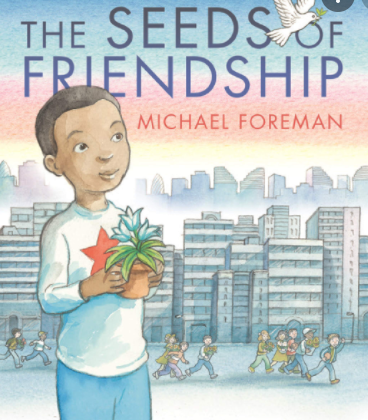 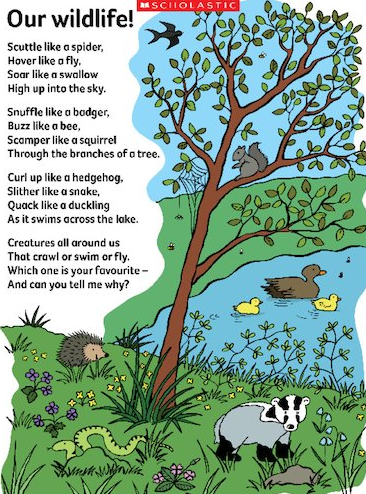 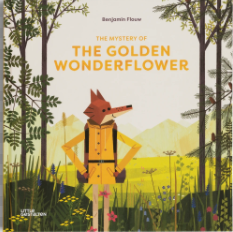 English outcome: Fiction: An adventure story – creating a class bookCurriculum outcome: DT- A 3D planter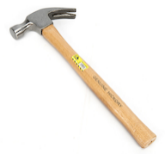 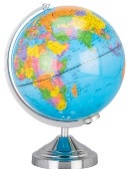 Geography – shoe box model of AllertonScience – creating a seed packet – writing instructions on the back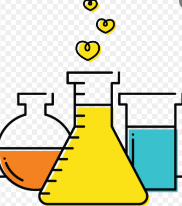 